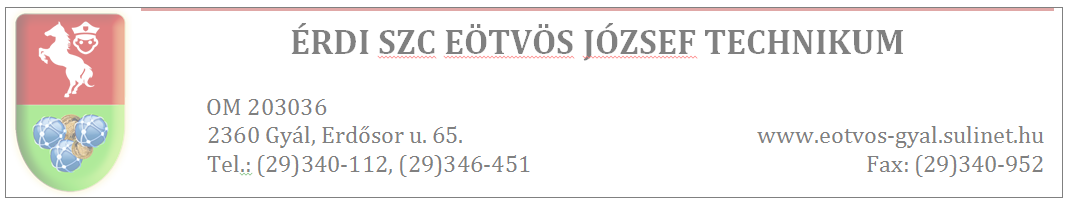 FENNTARTHATÓSÁG és ÖKOMunkaközösség2021-2022-es tanévMunkaterve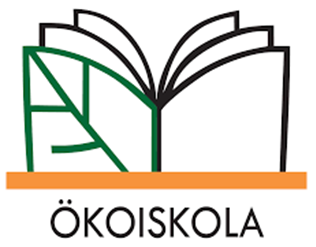 HELYZETKÉP:Iskolánk Budapest vonzáskörzetében, Gyálon található. A város egyetlen középiskolája zöld övezetben, erdő mellett található, amit az utca név is elárul, hogy Erdősor utca. Iskolánk 2986 m2 alapterületű, melyhez kinti spotpálya (felújításra szorul) is tartozik és egy (1896) m2zöld övezet, fákkal és virágokkal.Az iskola épülete több mint 33 éve épült. A 21. század  energetikai elvárásaihoz az utóbbi néhány évben igazodni próbálunk. Az épület összes nyílászáróinak cseréje 2018-ban megtörtént, valamint napkollektorok használatával az elektromos áramfogyasztás terén tudunk fenntarthatóbban működni. Új gázkazánunk van, a mellékhelyiségek teljesen fel lettek újítva. A tanári és négy tanterem teljes padlója fel lett újítva 2005-ben világításkorszerűsítés történt, de azok sem felelnek meg maradéktalanul az energiatakarékosabb és egészségügyi szempontból elvárható előírásoknak.Az épület külső homlokzatának teljes szigetelésének költségvetése a következő évre tervezve. tervfestése öt évvel ezelőtt történt. 2015 tavaszán a polgármester úr anyagi támogatásából lefestettük a kerítést. A számítógépparkunk cseréjére is szükség lenne, mivel az informatikai és közgazdasági ágazati képzéshez ezek megléte elengedhetetlen. Az iskola osztálytermei, illetve szaktantermi felszereltsége jónak mondható. Iskolánkban 2 digitális tábla működik (34-es és a 27-es teremben) van egy mobil interaktív eszköz a 24-es teremben és egy ugyancsak mobil projektorunk, továbbá minden számítógépes szaktanterem projektorral felszerelt.Az ÖKO munkaközösség tagjai:Kiemelt feladatunk:  Az ÖKO iskolai programok megszervezése és lebonyolítása  Tanulóink természettudományos szemléletének kialakítása  Egészségnevelés (testi és lelki egészség)  Környezettudatosságra nevelés  A vállalt feladatok teljesítésének értékelése, elemzése  A pedagógiai program és a munkaközösségi tervek összehangolásaA nevelőmunka hatékonyságának érdekében fontos a feladatok delegálása és az egészséges munkamegosztás a többi munkaközösséggel.A pedagógiai program megvalósításából adódó feladatok:  A nevelési programból adódó feladatok (PP)  erkölcsi nevelés  önismeret fejlesztése  testi és lelki nevelés  környezettudatosság  felelősségvállalás  problémamegoldó gondolkodás fejlesztése  tehetséggondozás  társas kapcsolati kultúra fejlesztése  családi életre nevelés  önkéntesség  élethosszig tartó tanulásAz oktató-nevelőmunka feladatai (PP): egészséges életmódra nevelés  családi éltre nevelés  környezettudatosságra nevelés  fenntarthatóság kompetencia alapú ismeretszerzés  konstruktív életvezetés  másság iránti nyitottság, tolerancia  tanulói kompetenciák fejlesztése  a felzárkózás segítése  tehetséggondozás  személyiségfejlesztés  magatartási, beilleszkedési és tanulási nehézségek enyhítését célzó módszerek alkalmazásaAz ÖKO iskolai program feladatai: környezettudatos magatartás kialakítása  környezetkímélő, takarékos magatartás kialakítása  a fenntarthatóság beépítése a mindennapokba  a lokális és globális szintek összefüggéseinek megláttatása  az ökológia, a társadalmi és az alapvető emberi szükségletek közötti összefüggések megláttatása  az egészséges környezet iráni igény kialakítása az egészséges életmód iránti igény felkeltéseEgészségnevelési feladatok: „az élet érték”: helyes magatartási minták átadása, személyes példamutatás  felelősségvállalás, önkéntesség  a másság elfogadása  egészségvédő lehetőségek bemutatása  Környezeti nevelési feladatok  a személyes felelősségvállaláson alapuló környezettudatos magatartási forma kialakítása  a természeti és épített környezet szeretetének és védelmének elfogadása  a hétköznapi környezeti problémák megjelenítése (ivóvíz szennyezés, szemetelés, levegőszennyezés, talajszennyezés)  takarékoskodás az energiával (víz, villany) A személyiségfejlesztéssel kapcsolatos feladatok:  a konstruktív életvezetéshez szükséges jártasságok, képességek és készségek fejlesztése  a tanulók életkori sajátosságait, fejlettségét, érdeklődését figyelembe vevő nevelés  a személyiség teljes kibontakoztatását elősegítő tevékenységi formák támogatása  a környezeti ártalmak csökkentésére irányuló prevenciós feladatok megvalósítására irányuló törekvések  a tanulók testi, értelmi, érzelmi, erkölcsi és gyakorlati képességeinek komplex fejlesztése  a biológiai lét értékei  a harmóniára való törekvés  a társas kapcsolati értékek  a társadalmi eredményességre vonatkozó értékek  a humán értékek  esztétikai nevelésA közösségfejlesztéssel kapcsolatos feladatok színterei: tanítási órák, foglalkozások  Fenntarthatósági témahét  Autó mentes nap Jeles napok (Állatok világnapja,Víz világnapja stb.) tanulmányi kirándulás  tanulmányi versenyekDiákönkormányzat(DÖKO):  öntevékenység fejlesztése  a kommunikációs készség fejlesztése  a demokrácia szabályainak elsajátítása  a közösségi alkalmazkodás elsajátítása  mások véleményének tiszteletben tartása  vitakészség fejlesztése  a döntéssel járó felelősség vállalása  célok kitűzése  összehangolt tevékenység a célok elérése érdekében  az elvégzett munka értékeléseCélkitűzéseink„Ki mondta, hogy nem tudod megváltoztatni a világot?" A fent idézett kérdés az egyik jelmondata az amerikai Denis Haynes által életre keltett globális mozgalomnak, mely Földünk védelmére hívja fel a figyelmet.Az iskola feladata, kötelessége (küldetése) a tanárokat és diákokat ráébreszteni arra, hogy a Föld erőforrásait az emberiség oly mértékben felélte, hogy ez így nem folytatható. A fajok pusztulása, a globális felmelegedés, a környezetszennyezés és a túlnépesedés a természetet irreverzibilis módon alakítja át. Nemzetközi összefogásra van szükség ahhoz, hogy az emberiség megváltoztassa életvitelét, fogyasztói szokásait, különben saját létének alapjait semmisíti meg.                 Az iskolánkban dolgozó felnőttek célja, hogy olyan állampolgárokat neveljen, akik ezzel tisztában vannak, és felelős módon képesek élni és cselekedni, azonosulnak a fentiekkel.Minden ember minden nap úgy kell, hogy élje az életét, hogy ne vegyen el többet a természettől, mint amennyire valóban szüksége van, a lehető legkevésbé szennyezze azt.Az iskola feladata mindehhez a tudományos háttér elsajátíttatása, az önképzésre való képesség, készség kifejlesztése, az egyéni felelősség felismertetése, a pesszimista tehetetlenség helyett egy pozitív szemléletű, tevőleges életre való felkészítés.Gyál, 2021. szeptember 9.Bíró Etelkamunkaközösség-vezetőBíró EtelkaÖKO munkaközösség vezetőtestnevelés szakosJuhászné Szabó Magdolnaoktatóföldrajz,természetismeret szakosKorbély Alexandraoktatóbiológia szakosSoós Lászlóoktatómatematika szakosKozma Eszteroktatóangol szakosReegn Frigyesoktatónémet szakosEndrédi Hildaoktatóangol szakosTelekesi Mártonoktatótestnevelés szakosFeladatDátum/ határidőFelelősTevékenységÖKO munkacsoport alakuló értekezletTagok:Bíró Etelka mkv.Juhászné Szabó MagdolnaKorbély AlexandraSoós LászlóReegn FrigyesKozma EszterTelekesi MártonEndrédi HildaBíró EtelkaRendszeresen bemutatja tevékenységét a honlapon, és a faliújságonAlapdokumentumokAz ökoiskolai vonatkozások megjelenítése a szaktantárgyi munkatervekben minden tantárgy esetében: matematika, fizika, informatika, kémia, biológia történelem, magyar, etika nyelvek: (angol, német,) testnevelés, osztályfőnökiSzept.SzaktanárokMkv. ellenőrziAz ökoiskolai vonatkozások megjelenítése a munkaközösségi munkatervekben:Szept.Munkaközösség vezetőkMkv. ellenőrziÖko-iskolai munkaterv készítése és nyilvánossá tételeSzept.ÖKO csoportHonlaponDÖK bevonása-ötletek, javaslatok, rendszeres összejövetel, DÖK-ön belüli DÖKO munkacsoport létrehozása, kapcsolattartásSzept.Feketéné Salamon AdriennJegyzőkönyvDÖK feladattervSzülők tájékoztatása, ötletek, javaslatokFolyamatosSZMK bevonása, honlapÖko-faliújság (központi)FolyamatosJuhászné Szabó Magdolnarendszeres megújításÖko-faliújság (osztálytermekben) osztálytermek zöldítéseFolyamatosOsztályfőnökökcikkek újításaÖko-faliújság a tanáribanFolyamatosÖKO csoportaktualizálásIskola öko-weboldalán zöldhírek, ökocikkek, fényképek, munkaterv, stb!FolyamatosÖKO csoportRendszergazdaAz aktuális ökoprogramok bemutatásaKönyvtár: tematikus adatbázis, gyűjtemény: kapcsolódó szakirodalom, filmek, folyóiratok, stb. bővítésFolyamatosReegn FrigyesSzabó OrsolyaEgyüttműködések:GYÖSZFolyamatosBíró EtelkakapcsolatfelvételA közösségi házban örökbe fogadtunk egy magas ágyást FolyamatosÖKO munkacsoportkapcsolódás a helyi rendezvényekhezIskolazöldítés: Felesleges vagy nagyra nőtt növények átvétele: osztálytermek és folyosók díszítése: természetes anyagok, környezetvédelem szempontjai, stbFolyamatosOfőkOsztályDÖKOMeghirdetni honlaponTeremdekorációs verseny: az osztálytermek dekorációjában fontos szempont a környezettudatosság megjelenése, zöldsarkok kialakítása, természetes anyagok használata, a PET palackok szelektív gyűjtéseSzeptember 20OfőkDÖKOAz éves témának (fenntarthatóság) alapján a dekoráció elkészítéseÉGHAJLATVÁLTOZÁSSzelektív hulladékgyűjtés: PET osztályteremben folyamatosan kupak, papír, évente kétszer elem külön kiírás szerintSzept. – től folyamatosanOfőkBíró EtelkaEgészséges életmódhoz kapcsolódó programokon, versenyeken való részvétel (sportversenyek, futás,)FolyamatosTestnevelőkKomposztáló zöld láda használataFolyamatosÖko csoportOfőkIsmertetni, hogy mit szabad beledobni, minden osztályban kifüggeszteni. Európai Mobilitási Hét és Autómentes NapSzeptember 16-22DÖKOFeketéné Salamon AdriennKerékpáros ügyességi verseny + kresz - tesztMagyar Diáksport NapjaVárosi Futóverseny (Gyál)Szeptember 24Testnevelőkalma +műzli9. évfolyam technikumi osztályok bemeneti mérése: Matematika, Magyar, Idegen nyelvSzeptember elejeDr. Laczkó Mária, Dr. Fülöpné B. Alice, Feketéné Salamon AdriennFeladatok összeállításaÜgyességi Csapat Bajnokság (Albertirsa)Szeptember végeBíró EtelkaÁllatok Világnapja Október 04Juhászné Szabó MagdolnaBundás Alapítvány kutya – macska eledel gyűjtése már szept. 01 - tőlA világ legnagyobb tanórájához csatlakozunkoktóber 04 - 08informatika (Kozma Áron), fizika (Soós László), biológia (Korbély Alexandra), földrajz (Juhászné Szabó Magdolna)Kutyabemutatóoktóber elejeKorbély Alexandra9. évfolyamKarácsonyi auladíszítés12.06Bíró EtelkaJuhászné Szabó MagdolnaKarácsonyi díszek készítése hulladékból, újrahasznosítható anyagokbólHázi matematika verseny I. fordulója12.08Soós LászlóNETFIT mérésJan. 10 – máj. 20TestnevelőkPANGEA matematika verseny Centrum Röplabda Bajnokság02. 02. közepeSoós LászlóFeketéné Salamon AdriennBartus MelindatestnevelőkDíjazás Centrum segítséggelA víz világnapja03. 22Dél – Pesti Szennyvíztisztító telep+ akadályverseny a parkbanFenntarthatósági témahét04. 25 - 29Bíró EtelkaProjekt napok: Ismerd meg a fővárosod! 06. 13 - 15Szabóné Stuber ÁgnesMocsáros tanösvény